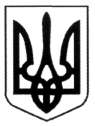                                                                    УКРАЇНАСЕМЕНІВСЬКА МІСЬКА РАДА ЧЕРНІГІВСЬКОЇ ОБЛАСТІР І Ш Е Н Н Я(  сімнадцята сесія сьомого скликання)03   січня  2019 року	 							                                                     №301м. СеменівкаПро надання дозволу на відчуженняоб’єкта комунального майна            З метою забезпечення ефективності розпорядчих дій щодо управління комунальним майном  та реалізації завдань по надходженню коштів до міського бюджету, враховуючи висновок постійної комісії міської ради з  питань житлово-комунального господарства, власності, земельних відносин, будівництва, транспорту, зв’язку та охорони навколишнього природного середовища, відповідно до Положення про порядок відчуження та списання майна комунальної власності Семенівської міської ради, затвердженого  рішенням сесії міської ради № 121 від 24.05.2018 року, керуючись пунктом 26 та пунктом 60 Закону України «Про місцеве самоврядування в Україні», міська рада вирішила:       1.Надати дозвіл на відчуження нежитлової будівлі, колишньої аптеки, розташованої за  адресою Чернігівська область, Семенівський район, с.Костобобрів, вул. Шкільна (Кірова), буд. 2, що належить до комунальної власності Семенівської міської ради, як об’єкта малої приватизації (інвентарний номер1013100113) ,  шляхом продажу на аукціоні без умов.       2.Відчуження об’єкта здійснити  відповідно до чинного законодавства, кошти, що надійдуть від аукціону спрямувати до міського бюджету.        3.Контроль за виконанням рішення покласти на постійну комісію міської ради з  питань житлово-комунального господарства, власності, земельних відносин, будівництва, транспорту, зв’язку та охорони навколишнього природного середовища.              Міський голова                  /підпис/                                  С.І. Деденко    З оригіналом вірно:Секретар міської ради                                                             О.І.Желтобрюх